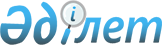 О внесении изменений и дополнения в приказ Министра финансов Республики Казахстан от 12 января 2018 года № 23 "Об утверждении положения об Апелляционной комиссии по рассмотрению жалоб на уведомление о результатах проверки и (или) уведомление об устранении нарушений"Приказ Министра финансов Республики Казахстан от 4 августа 2020 года № 709. Зарегистрирован в Министерстве юстиции Республики Казахстан 5 августа 2020 года № 21056
      ПРИКАЗЫВАЮ:
      1. Внести в приказ Министра финансов Республики Казахстан от 12 января 2018 года № 23 "Об утверждении положения об Апелляционной комиссии по рассмотрению жалоб на уведомление о результатах проверки и (или) уведомление об устранении нарушений" (зарегистрирован в Реестре государственной регистрации нормативных правовых актов под № 16289, опубликован 7 февраля 2018 года в Эталонном контрольном банке нормативных правовых актов Республики Казахстан) следующие изменения и дополнение:
      в Положении об Апелляционной комиссии по рассмотрению жалоб на уведомление о результатах проверки и (или) уведомление об устранении нарушений, утвержденном указанным приказом:
      пункт 12 изложить в следующей редакции:
      "12. Заседания Комиссии проводятся еженедельно каждый четверг.
      Если день проведения заседания приходится на праздничный день, то заседание переносится на ближайший следующий за ним рабочий день.
      Председатель Комиссии в случае необходимости назначает заседание в онлайн-режиме посредством видеоконференцсвязи, а также переносит дату проведения заседания.
      При этом рабочий орган оповещает членов Комиссии о переносе даты заседания.";
      пункт 15 изложить в следующей редакции:
      "15. В случае, если на заседании участвуют не все члены Комиссии, такое заседание считается правомочным при наличии кворума и при условии обязательного участия представителя ведомства уполномоченного органа.
      Для целей проведения заседания Комиссии кворум составляет не менее половины от количества членов Комиссии, включая Председателя Комиссии, имеющих право голоса.";
      дополнить пунктом 17-1 следующего содержания:
      "17-1. Член Комиссии не рассматривает жалобу и не выражает свою позицию, а также не принимает участие в голосовании, если подавший жалобу налогоплательщик (налоговый агент) и (или) участник внешнеэкономической деятельности, является такому члену Комиссии близким родственником (родители, дети, усыновители, усыновленные, полнородные и неполнородные братья и сестры, дедушка, бабушка, внуки), супругом (супругой) или свойственником (братья, сестры, родители и дети супругов), а также если имеется прямая или косвенная заинтересованность (конфликт интересов).
      Член комиссии в произвольной письменной форме уведомляет Председателя комиссии о возникшем конфликте интересов или возможности его возникновения, как только ему станет об этом известно.".
      2. Департаменту апелляций Министерства финансов Республики Казахстан в установленном законодательством порядке обеспечить:
      1) государственную регистрацию настоящего приказа в Министерстве юстиции Республики Казахстан;
      2) размещение настоящего приказа на интернет-ресурсе Министерства финансов Республики Казахстан;
      3) в течение десяти календарных дней после государственной регистрации настоящего приказа в Министерстве юстиции Республики Казахстан представление в Департамент юридической службы Министерства финансов Республики Казахстан сведений об исполнений мероприятий, предусмотренных подпунктами 1) и 2) настоящего пункта.
      3. Настоящий приказ вводится в действие по истечении десяти календарных дней после дня его первого официального опубликования.
					© 2012. РГП на ПХВ «Институт законодательства и правовой информации Республики Казахстан» Министерства юстиции Республики Казахстан
				
      Министр финансов  
Республики Казахстан 

Е. Жамаубаев
